National Federation of the Blind of Ohio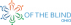 The National Federation of the Blind of Ohio believes in the full capacity of blind people, and has the determination to help transform dreams into reality. We are a nationwide membership made up of blind people, our families, and our friends.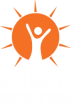 The National Federation of the Blind can help you:Find hope and move forward after vision loss.Access local and nationwide networks of blind people who can provide information and support about all aspects of living, working, learning, and thriving as a blind person.Work with other blind people to change misconceptions about blindness, policies and laws that affect the blind, and the individual lives of people who are blind or who are losing vision.Meet and make friends with blind people who share your profession, hobbies, interests, or goals.
Learn about and select the right technology for your active and productive life as a blind person.You’ll also have access to all of the following services and resources:
The world’s largest audio information service for the blind, NFB-NEWSLINE®, is free to anyone who is legally blind. NFB-NEWSLINE® makes over four hundred newspapers and magazines, as well as TV schedules, localized emergency weather alerts, and job listings, available on demand to blind readers by telephone, online, or via an iPhone/iPad app.A free white cane, the basic tool for independent travel by the blind.A free slate and stylus, the basic tools for writing Braille.The National Federation of the Blind Independence Market, which offers hundreds of products especially designed for the blind.Thirty national scholarships for outstanding blind students, as well as other scholarships through our state affiliates.You can also send a donation to the National Federation of the Blind of Ohio at: 6922 Murray Ridge Rd, Elyria, OH 44035.   Note that you are responding to the Charity Day 5K race or Marching for Independence race. Thank you.